339/20Mineral Titles Act 2010Mineral Titles Act 2010NOTICE OF LAND CEASING TO BE A MINERAL TITLE APPLICATION AREANOTICE OF LAND CEASING TO BE A MINERAL TITLE APPLICATION AREATitle Type and Number:Extractive Mineral Permit 31230Area ceased on:16 October 2020Area:8.00 HectareLocality:REYNOLDS RIVERName of Applicants(s)Holder(s):100% KERR Daryn Troy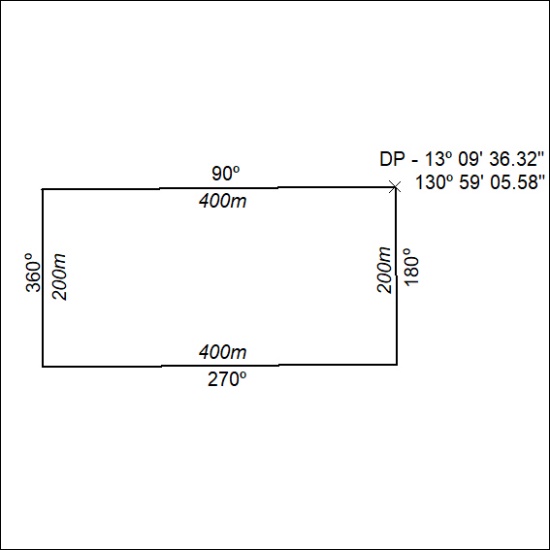 